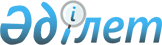 О признании утратившим силу приказа Министра сельского хозяйства Республики Казахстан от 18 августа 2015 года № 17-1/750 "Об утверждении Регламента Министерства сельского хозяйства Республики Казахстан"Приказ Министра сельского хозяйства Республики Казахстан от 29 августа 2016 года № 375

      В соответствии с пунктом 2 статьи 27 Закона Республики Казахстан от 6 апреля 2016 года «О правовых актах» ПРИКАЗЫВАЮ:



      1. Признать утратившим силу приказ Министра сельского хозяйства Республики Казахстан от 18 августа 2015 года № 17-1/750 «Об утверждении Регламента Министерства сельского хозяйства Республики Казахстан» (зарегистрированный в Реестре государственной регистрации нормативных правовых актов № 12101, опубликованный от 19 октября 2015 года в информационно-правовой системе «Әділет»).



      2. Департаменту развития государственных услуг и информационных технологий Министерства сельского хозяйства Республики Казахстан в установленном законодательством порядке обеспечить:

      1) направление копии настоящего приказа в Министерство юстиции Республики Казахстан;

      2) в течение пяти рабочих дней со дня его подписания направление копии настоящего приказа в информационно-правовую систему «Әділет» и Республиканское государственное предприятие на праве хозяйственного ведения «Республиканский центр правовой информации Министерства юстиции Республики Казахстан» для размещения в Эталонном контрольном банке нормативных правовых актов Республики Казахстан;

      3) размещение настоящего приказа на интернет-ресурсе Министерства сельского хозяйства Республики Казахстан и интранет-портале государственных органов.



      3. Настоящий приказ вступает в силу со дня его подписания.      Заместитель Премьер-Министра

      Республики Казахстан -

      Министр сельского хозяйства

      Республики Казахстан                       А. Мырзахметов
					© 2012. РГП на ПХВ «Институт законодательства и правовой информации Республики Казахстан» Министерства юстиции Республики Казахстан
				